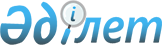 О внесении изменения в приказ исполняющего обязанности Министра юстиции Республики Казахстан от 4 июля 2023 года № 458 "Об утверждении Методических рекомендаций по определению типовых функций государственных органов"Приказ Министра юстиции Республики Казахстан от 26 февраля 2024 года №164
      ПРИКАЗЫВАЮ:
      1. Внести в приказ исполняющего обязанности Министра юстиции Республики Казахстан от 4 июля 2023 года № 458 "Об утверждении Методических рекомендаций по определению типовых функций государственных органов", следующее изменение:
      в Методических рекомендациях по определению типовых функций государственных органов, утвержденных указанным приказом:
      пункт 8 изложить в следующей редакции:
      "8. На уровне подзаконных актов рекомендуется устанавливать следующие функции государственных органов по:
      1) реализации государственной политики в соответствующей сфере;
      2) определению порядка оказания государственных услуг;
      3) организации утилизации, уничтожения определенных товаров, веществ, животных;
      4) организации подготовки, повышения квалификации и переподготовки кадров в соответствующей области;
      5) привлечению экспертов, консультантов;
      6) утверждению нормативов (материальное обеспечение), норм потребности, квот, их распределению;
      7) утверждению проектов, схем, расписания, расходов, возмещению затрат;
      8) вопросам международного сотрудничества в соответствующей сфере;
      9) выполнению государственного заказа в соответствующей сфере;
      10) выработке и обеспечению мер поддержки в соответствующей отрасли;
      11) регулированию вопросов по проведению испытаний, исследований, изысканий в соответствующей сфере;
      12) регулированию вопросов по ведению реестров, регистров и кадастров, учета, оценки, анализа, мониторинга, базы и банка данных в соответствующей сфере;
      13) осуществлению классификации, определению, присвоению категории, статуса, класса либо иной идентификации определенных предметов;
      14) созданию информационных систем, систем связи и систем передачи данных, технических средств, а также систем защиты информации;
      15) координации деятельности государственных органов, взаимодействию с государственными органами;
      16) сдаче, приему в эксплуатацию объектов, проектов, их обеспечению;
      17) разработке и утверждению типовых документов, различных планов, технических норм;
      18) организационно-кадровым вопросам.
      При этом на уровне подзаконных актов функции и компетенции государственных органов устанавливаются в случае наличия в законодательных актах основных положений, которые будут детализироваться в соответствии с требованиями статьи 24 Закона "О правовых актах".".
      2. Настоящий приказ вступает в силу со дня его подписания.
					© 2012. РГП на ПХВ «Институт законодательства и правовой информации Республики Казахстан» Министерства юстиции Республики Казахстан
				
      Министр юстицииРеспублики Казахстан 

А.Н. Ескараев
